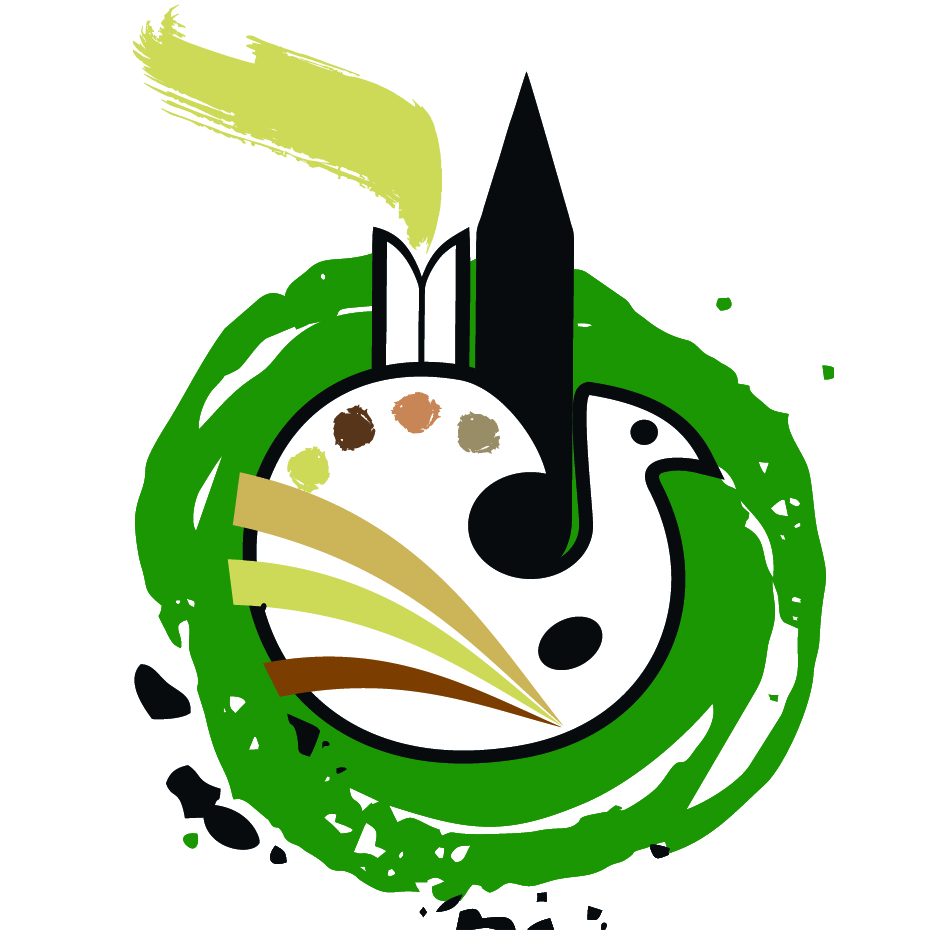 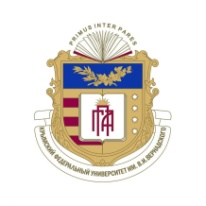 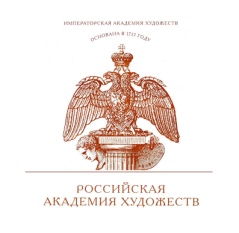 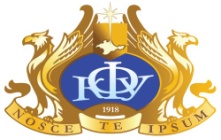 Гуманитарно-педагогическая академия ФГАОУ ВО «Крымский федеральный университет имени В.И. Вернадского» (филиал) в г. ЯлтеРоссийская Академия художеств г. Москвапри поддержкеМинистерства культуры Республики КрымСоюза дизайнеров РоссииТеатра клоунады «ПАРТАЛ»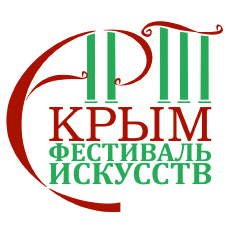 Ялта, 2018 г.1. Организаторы проекта:Арт-галерея «Седьмое небо» на базе кафедры изобразительного искусства, методики преподавания и дизайна Института филологии, истории и искусств  Гуманитарно-педагогической академии Федерального государственного автономного образовательного учреждения высшего образования «Крымский федеральный университет имени В.И. Вернадского» (филиал) в г. Ялте и Российской Академии художеств, при поддержке Театра клоунады «ПАРТАЛ», Ялтинского телевидения, Министерства культуры Крыма, Союза дизайнеров РоссииВремя и место проведения: 09.04.18 — 11.04.18Руководители: Михальченко Михаил Степанович, Максименко Анна Евгеньевна,Секретари: Гадзина Екатерина Викторовна, Катранжи Елена Олеговна.Контакты: +7 9136507636, +7 9788162413e-mail: art-crimea16@mail.ru2. Цель и задачи фестиваля:Поддержка и развитие творчества в молодежной среде и пропаганды различных видов изобразительного и визуального искусств.  Задачи:- поиск и популяризация лучших авторских произведений их авторов и исполнителей;- пропаганда различных видов и направлений художественной и дизайнерской деятельности;- повышение художественного уровня творчества в молодежной среде;- создание условий для общественно значимой деятельности молодежи;- развитие творческих связей в художественном пространстве России;- созидание и укрепление межрегиональных, межнациональных и международных культурных связей.3. Мероприятия фестиваля:- мастер-классы по направлениям;- спектакль «Праздник одиночества. Пиросмани»- круглый стол- презентация каталога фестиваля искусств «АРТ-КРЫМ»;- награждение участников и победителей;- закрытие фестиваля с праздничными мероприятиями.4. Условия участия в мероприятиях Фестиваля4.1. Сроки проведения мероприятий Фестиваля искусств «АРТ-КРЫМ»Сроки подачи заявок: до 01 апреля 2018 г. (включительно)Работа членов жюри: со 02 апреля по 08 апреля 2018 г.Форма участия в выставке: заочная (постеры лучших работ будут экспонироваться)Прием работ: 20 декабря по 31 апреля 2018 г.Электронные версии работ в обязательном порядке прилагаются к заявке.4.2. Участники ФестиваляВ основу концепции выставки положена идея сохраненияВ творческом проекте может принять участие любой гражданин РФ и зарубежья, прислав на e-mail: art-crimea16@mail.ru файлы, соответствующие требованиям данного положения, в соответствии с категорией.Категории участников:- категория «Студент» (обучающиеся в колледже, лицее, училище и высшем учебном заведение);- категория «Профи» (авторы, имеющие специальное образование, члены творческих союзов и ассоциаций, преподаватели и выпускники ВУЗов).4.3. Оформление творческих работ:- файл электронной версии работ должен быть 300dpi, фото работы 20 см по большей стороне в формате JPG. Файлы называть по примеру: Сидоров А. - работа (название); Сидоров А. - заявка.- фото каждой работы должно быть подготовлено (без фона и посторонних предметов, без бликов), подпись: Автор, название работы, техника исполнения, руководитель (для обучающихся), организация в которой обучается- автор может представлять на конкурс работы в одной или разных номинациях, при этом каждая из них будет оцениваться как самостоятельное произведение.4.4. Документы для регистрации(срок регистрации — до 01 апреля 2018 г.);- заявка на участие, в том числе согласие на обработку персональных данных (ПРИЛОЖЕНИЕ 1);- фотоизображение выставочных работ с этикеткой (300 dpi, фото работы 20 см по большей стороне в формате JPG).5. Конкурс по направлениям5.1. Номинации конкурса:1. «Живопись»2. «Графика»3. «Скульптура»4. «Fashion-эскизы»5. «Декоративно-прикладное искусство»6. «Графический дизайн»7. «Дизайн среды»8. «Фотографика»6. Жюри конкурса:Мичри Александр Ильич — профессор кафедры изобразительного искусства, методики преподавания и дизайна Гуманитарно-педагогической академии (филиала) ФГАОУ ВО «Крымский федеральный университет им. В. И. Вернадского» в г. Ялте; действительный член, академик Российской академии художеств; член президиума РАХ, заслуженный художник РФ; лауреат всесоюзных, всероссийских и международных конкурсов; действительный член  Петровской академии наук и искусств; член Союза художников СССР; член творческого союза художников России и Международной Федерации художников;  член Международной ассоциации изобразительного искусства АИАП Юнеско.Глузман Александр Владимирович - директор Гуманитарно-педагогической академии (филиала) ФГАОУ ВО «Крымский федеральный университет им. В. И. Вернадского» в г. Ялте, академик, доктор педагогических наук, профессор, академик Академии педагогических и социальных наук Украины; почетный член Российской академии художествМихальченко Михаил Степанович -  профессор кафедры изобразительного искусства, методики преподавания и дизайна Гуманитарно-педагогической академии (филиала) ФГАОУ ВО «Крымский федеральный университет им. В. И. Вернадского» в г. Ялте; Почетный работник высшего и специального образования РФ;  действительный член Петровской академии наук и искусств; член Союза художников СССР; член творческого союза художников России и Международной Федерации художников; член союза дизайнеров РФ.Максименко Анна Евгеньевна — заведующий кафедрой изобразительного искусства, методики преподавания и дизайна Гуманитарно-педагогической академии (филиала) ФГАОУ ВО «Крымский федеральный университет им. В. И. Вернадского» в г. Ялте; кандидат педагогических наук, доцент; член союза дизайнеров РФ.7. Критерии оценок:Конкурсные работы оцениваются по следующим критериям:- новизна идеи, оригинальность;- художественная выразительность;- авторская техника;- раскрытие идеи;- креатив подачи художественного материала.8. НаграждениеВ каждой номинации жюри выбирает три лучшие работы, которые награждаются дипломом Лауреата конкурса.Информация о победителях конкурса размещается на сайте Гуманитарно-педагогической академии (филиал) ФГАОУ ВО «Крымский федеральный университет им В. И. Вернадского» в г. Ялте.По результатам конкурса создаётся каталог лучших работ  и организуется итоговая экспозиция.9. ЗАКЛЮЧИТЕЛЬНЫЕ ПОЛОЖЕНИЯОрганизаторы оставляют за собой право использовать представленные на конкурс цифровые файлы авторских произведений для продвижения тематики конкурса и освещения хода работы Фестиваля.Организаторы Фестиваля не несут ответственности за достоверность представленной заявителем информации и (или) несоблюдение ими авторских прав.Организаторы фестиваля обладают исключительным правом на создание и распространение атрибутики и символики Фестиваля.Приложение 1ЗАЯВКА НА УЧАСТИЕФИО автора работы/год рождения __________________________________ ____________________________________________________________________ Место работы/учёбы ________________________________________________ ФИО руководителя (для студентов)______________________________________ ____________________________________________________________________ Адрес почтовый ______________________________________________________Тел./e-mail ___________________________________________________________ Название работы _____________________________________________________ ____________________________________________________________________ Год создания работы___________________________________________________ Краткое описание работы ______________________________________________ ____________________________________________________________________ ____________________________________________________________________ ____________________________________________________________________ ____________________________________________________________________ ____________________________________________________________________ ____________________________________________________________________С условиями участия ознакомлен и согласенДата______________________ Подпись _____________________